LOCATION.--Lat 43°07'41", long 95°12'38" referenced to North American Datum of 1927, in SE 1/4 SE 1/4 SE 1/4 sec.16, T.96 N., R.37 W., Clay County, IA, Hydrologic Unit 10230003, on right bank on downstream side of bridge on County Highway M38, 1.0 mi west of Spencer, and 4.9 mi upstream from mouth.DRAINAGE AREA.--426 mi².PERIOD OF RECORD.--Discharge records from October 1977 to current year. Occasional low-flow measurements, water years 1957-1961, 1964, 1966-1968, 1970, 1971, 1974-1977.GAGE.--Water-stage recorder. Datum of gage is 1,311.66 ft above National Geodetic Vertical Datum of 1929.EXTREMES OUTSIDE PERIOD OF RECORD.--Flood of June 8, 1953, reached a stage of 12.89 ft, discharge 26,000 ft³/s, on basis of contracted-opening measurement of peak flow.A summary of all available data for this streamgage is provided through the USGS National Water Information System web interface (NWISWeb). The following link provides access to current/historical observations, daily data, daily statistics, monthly statistics, annual statistics, peak streamflow, field measurements, field/lab water-quality samples, and the latest water-year summaries. Data can be filtered by parameter and/or dates, and can be output in various tabular and graphical formats.http://waterdata.usgs.gov/nwis/inventory/?site_no=06605000The USGS WaterWatch Toolkit is available at: http://waterwatch.usgs.gov/?id=ww_toolkitTools for summarizing streamflow information include the duration hydrograph builder, the cumulative streamflow hydrograph builder, the streamgage statistics retrieval tool, the rating curve builder, the flood tracking chart builder, the National Weather Service Advanced Hydrologic Prediction Service (AHPS) river forecast hydrograph builder, and the raster-hydrograph builder.  Entering the above number for this streamgage into these toolkit webpages will provide streamflow information specific to this streamgage.A description of the statistics presented for this streamgage is available in the main body of the report at:http://dx.doi.org/10.3133/ofr20151214A link to other streamgages included in this report, a map showing the location of the streamgages, information on the programs used to compute the statistical analyses, and references are included in the main body of the report.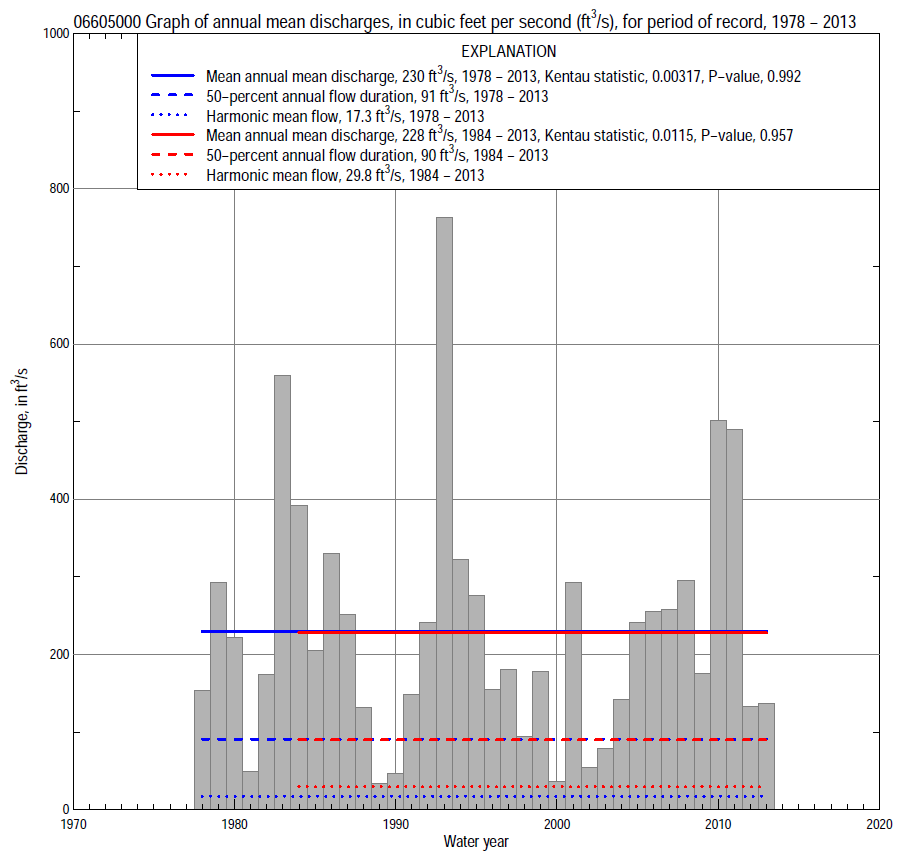 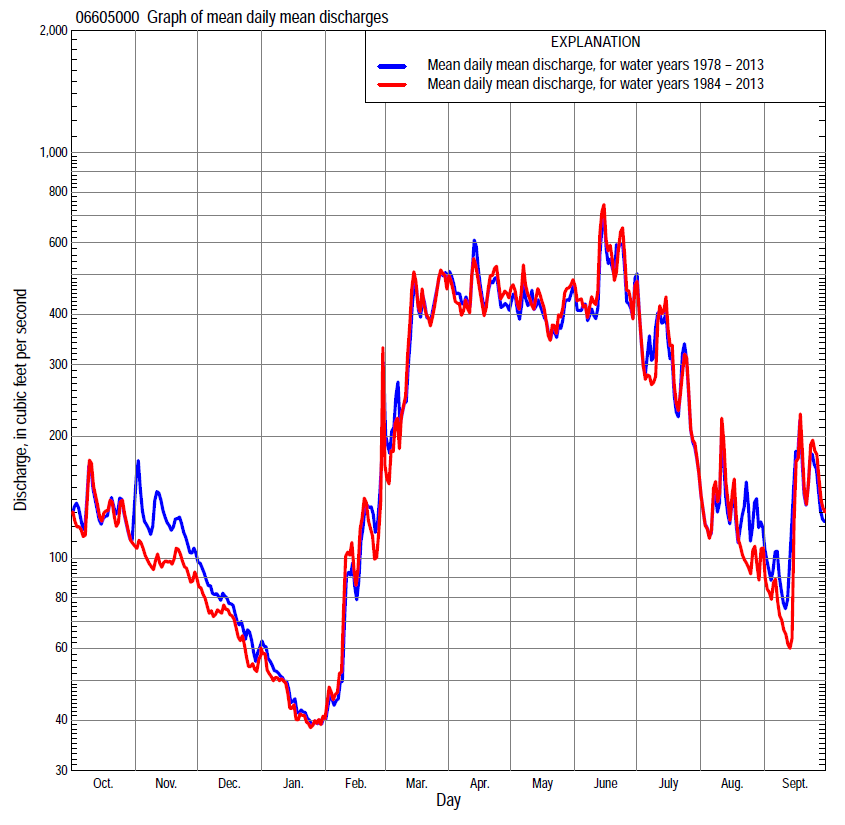 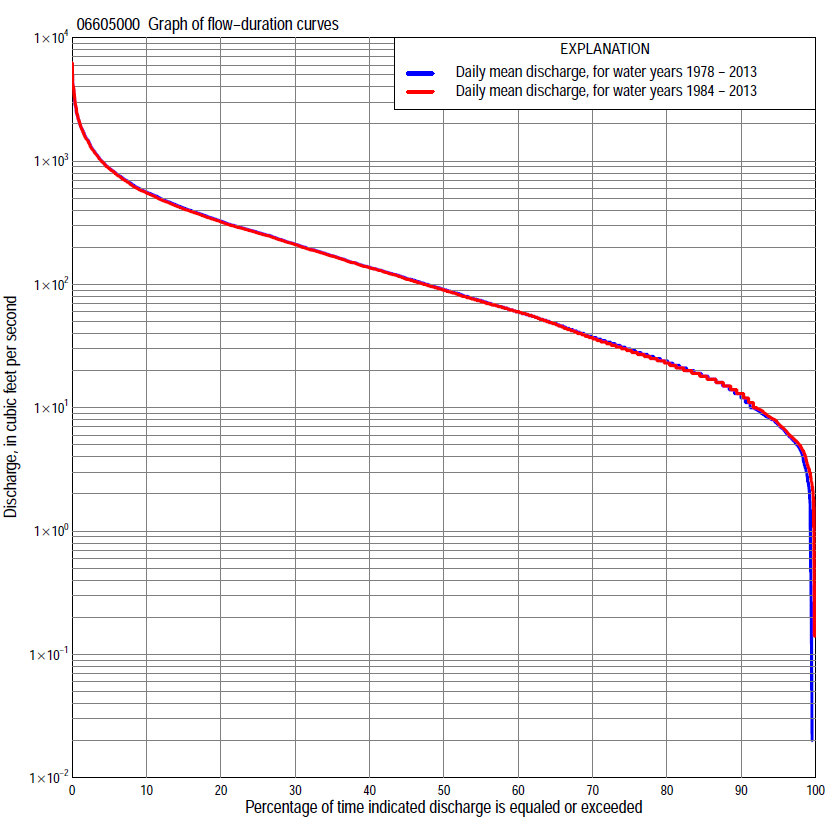 Statistics Based on the Entire Streamflow Period of RecordStatistics Based on the 1984–2013 Streamflow Period of Record06605000 Monthly and annual flow durations, based on 1978–2013 period of record (36 years)06605000 Monthly and annual flow durations, based on 1978–2013 period of record (36 years)06605000 Monthly and annual flow durations, based on 1978–2013 period of record (36 years)06605000 Monthly and annual flow durations, based on 1978–2013 period of record (36 years)06605000 Monthly and annual flow durations, based on 1978–2013 period of record (36 years)06605000 Monthly and annual flow durations, based on 1978–2013 period of record (36 years)06605000 Monthly and annual flow durations, based on 1978–2013 period of record (36 years)06605000 Monthly and annual flow durations, based on 1978–2013 period of record (36 years)06605000 Monthly and annual flow durations, based on 1978–2013 period of record (36 years)06605000 Monthly and annual flow durations, based on 1978–2013 period of record (36 years)06605000 Monthly and annual flow durations, based on 1978–2013 period of record (36 years)06605000 Monthly and annual flow durations, based on 1978–2013 period of record (36 years)06605000 Monthly and annual flow durations, based on 1978–2013 period of record (36 years)06605000 Monthly and annual flow durations, based on 1978–2013 period of record (36 years)Percentage of days discharge equaled or exceededDischarge (cubic feet per second)Discharge (cubic feet per second)Discharge (cubic feet per second)Discharge (cubic feet per second)Discharge (cubic feet per second)Annual flow durationsAnnual flow durationsPercentage of days discharge equaled or exceededOctNovDecJanFebMarAprMayJuneJulyAugSeptAnnualKentau statisticP-value995.86.50.140.000.000.0619192919115.72.50.0140.913986.57.62.30.120.004.720223922136.44.50.0210.870958.18.94.82.53.37.622406428158.47.20.0021.00090  10 137.34.25.8   194775933819  11      120.0240.84985  15 159.65.06.7   25611051194525  13      18-0.0060.96780  17 19  136.48.0   48971331415330  16      24-0.0270.82775  18 22  188.59.6   621381611636433  19      30-0.0400.74470  23 26  22  12   16   721721951837736  21      37-0.0490.68365  27 29  27  18   20   862162222048940  23      48-0.0400.74460  31 35  31  22   251002512552309945  26      60-0.0300.80655  35 43  37  25   3412528828326011549  29      74-0.0400.74450  40 60  47  33   4514033131528713456  33      91-0.0440.71345  51 75  57  42   5617538035231916262  38     112-0.0670.57640  66100  69  51   6621543238635619072  46     137-0.0750.53135107116  85  58   7225548742439421885  61     170-0.0320.79630165146  96  66   8531053947244025998  80     212-0.0430.72325199169113  74   99397604522507306115110     263-0.0140.91320240207130  80120500691585617369141150     3260.0080.95715280250155  95140643816693777477193216     4170.0110.935103482921801102008541,0108261,100653288310     5620.0440.713  54803782301283201,4501,4501,1301,7001,090467548     8750.0290.817  26606283241558502,3001,9101,5702,5602,1308931,040 1,5000.0510.673  18538123982101,0303,1102,2101,9303,2403,3901,3101,630 2,0200.0490.68306605000 Annual exceedance probability of instantaneous peak discharges, in cubic feet per second (ft3/s), based on the Weighted Independent Estimates method,06605000 Annual exceedance probability of instantaneous peak discharges, in cubic feet per second (ft3/s), based on the Weighted Independent Estimates method,06605000 Annual exceedance probability of instantaneous peak discharges, in cubic feet per second (ft3/s), based on the Weighted Independent Estimates method,06605000 Annual exceedance probability of instantaneous peak discharges, in cubic feet per second (ft3/s), based on the Weighted Independent Estimates method,06605000 Annual exceedance probability of instantaneous peak discharges, in cubic feet per second (ft3/s), based on the Weighted Independent Estimates method,Annual exceed-ance probabilityRecur-rence interval (years)Discharge (ft3/s)95-percent lower confi-dence interval (ft3/s)95-percent upper confi-dence interval (ft3/s)0.50022,6302,2303,1000.20055,0704,2806,0100.100107,0405,8208,5200.040259,8507,80012,4000.0205012,1009,24015,9000.01010014,60010,60020,0000.00520017,20012,00024,6000.00250020,80013,70031,600and based on the expected moments algorithm/multiple Grubbs-Beck analysis computed using a historical period length of 98 years (1916–2013)and based on the expected moments algorithm/multiple Grubbs-Beck analysis computed using a historical period length of 98 years (1916–2013)and based on the expected moments algorithm/multiple Grubbs-Beck analysis computed using a historical period length of 98 years (1916–2013)and based on the expected moments algorithm/multiple Grubbs-Beck analysis computed using a historical period length of 98 years (1916–2013)and based on the expected moments algorithm/multiple Grubbs-Beck analysis computed using a historical period length of 98 years (1916–2013)0.50022,6401,9803,4500.20055,1103,8906,7500.100107,1205,3409,6900.0402510,0007,27014,6000.0205012,5008,73019,4000.01010015,10010,20025,3000.00520017,90011,60032,6000.00250021,90013,30044,900Kentau statisticKentau statistic-0.040P-valueP-value0.744Begin yearBegin year1978End yearEnd year2013Number of peaksNumber of peaks3606605000 Annual exceedance probability of high discharges, based on 1978–2013 period of record (36 years)06605000 Annual exceedance probability of high discharges, based on 1978–2013 period of record (36 years)06605000 Annual exceedance probability of high discharges, based on 1978–2013 period of record (36 years)06605000 Annual exceedance probability of high discharges, based on 1978–2013 period of record (36 years)06605000 Annual exceedance probability of high discharges, based on 1978–2013 period of record (36 years)06605000 Annual exceedance probability of high discharges, based on 1978–2013 period of record (36 years)06605000 Annual exceedance probability of high discharges, based on 1978–2013 period of record (36 years)Annual exceedance probabilityRecur-rence interval (years)Maximum average discharge (ft3/s) for indicated number of consecutive daysMaximum average discharge (ft3/s) for indicated number of consecutive daysMaximum average discharge (ft3/s) for indicated number of consecutive daysMaximum average discharge (ft3/s) for indicated number of consecutive daysMaximum average discharge (ft3/s) for indicated number of consecutive daysAnnual exceedance probabilityRecur-rence interval (years)13715300.9901.01331258175114810.9501.056144883442321720.9001.118366704793282480.8001.251,1909606954853720.500   22,2001,7901,3109477280.200   53,7703,0702,2401,6701,2500.100 104,8603,9502,8602,1601,5800.040 256,2305,0403,6102,7601,9600.020 507,2405,8304,1403,2002,2100.010    1008,2206,6004,6303,6102,4400.005    2009,1907,3405,1004,0002,6500.002    50010,4008,2905,6904,4902,890Kentau statisticKentau statistic0.0000.0440.0600.0920.070P-valueP-value1.0000.7130.6140.4380.55806605000 Annual nonexceedance probability of low discharges, based on April 1978 to March 2013 period of record (35 years)06605000 Annual nonexceedance probability of low discharges, based on April 1978 to March 2013 period of record (35 years)06605000 Annual nonexceedance probability of low discharges, based on April 1978 to March 2013 period of record (35 years)06605000 Annual nonexceedance probability of low discharges, based on April 1978 to March 2013 period of record (35 years)06605000 Annual nonexceedance probability of low discharges, based on April 1978 to March 2013 period of record (35 years)06605000 Annual nonexceedance probability of low discharges, based on April 1978 to March 2013 period of record (35 years)06605000 Annual nonexceedance probability of low discharges, based on April 1978 to March 2013 period of record (35 years)06605000 Annual nonexceedance probability of low discharges, based on April 1978 to March 2013 period of record (35 years)06605000 Annual nonexceedance probability of low discharges, based on April 1978 to March 2013 period of record (35 years)Annual nonexceed-ance probabilityRecur-rence interval (years)Minimum average discharge (cubic feet per second)                                                                                    for indicated number of consecutive daysMinimum average discharge (cubic feet per second)                                                                                    for indicated number of consecutive daysMinimum average discharge (cubic feet per second)                                                                                    for indicated number of consecutive daysMinimum average discharge (cubic feet per second)                                                                                    for indicated number of consecutive daysMinimum average discharge (cubic feet per second)                                                                                    for indicated number of consecutive daysMinimum average discharge (cubic feet per second)                                                                                    for indicated number of consecutive daysMinimum average discharge (cubic feet per second)                                                                                    for indicated number of consecutive daysMinimum average discharge (cubic feet per second)                                                                                    for indicated number of consecutive daysMinimum average discharge (cubic feet per second)                                                                                    for indicated number of consecutive daysAnnual nonexceed-ance probabilityRecur-rence interval (years)137143060901201830.01 1000.000.000.000.000.000.400.961.92.90.02   500.000.000.000.000.000.80   1.62.84.00.05   200.000.000.000.00   1.12.1   3.25.06.70.10   10            2.2   2.4   2.7   3.0   3.04.4   5.88.1   110.20     5            4.9   5.4   6.0   6.5   6.9    8.9  11   14   180.50     2      14   16  17  18  22  27  33   39   500.801.25      33   36  38  41  48  65  82   99 1310.901.11      49   52  56  60  66  94123 153 2150.961.04      72   75  81  87  88133179 238 3620.981.02      91   94101109110166223 313 5040.991.01   110 113122131132199266 396 677Kentau statisticKentau statistic-0.061-0.037-0.012-0.013-0.0080.002-0.035-0.035-0.045P-valueP-value0.6190.7650.9320.9210.9551.0000.7760.7760.71206605000 Annual nonexceedance probability of seasonal low discharges, based on October 1977 to September 2013 period of record (36 years)06605000 Annual nonexceedance probability of seasonal low discharges, based on October 1977 to September 2013 period of record (36 years)06605000 Annual nonexceedance probability of seasonal low discharges, based on October 1977 to September 2013 period of record (36 years)06605000 Annual nonexceedance probability of seasonal low discharges, based on October 1977 to September 2013 period of record (36 years)06605000 Annual nonexceedance probability of seasonal low discharges, based on October 1977 to September 2013 period of record (36 years)06605000 Annual nonexceedance probability of seasonal low discharges, based on October 1977 to September 2013 period of record (36 years)06605000 Annual nonexceedance probability of seasonal low discharges, based on October 1977 to September 2013 period of record (36 years)06605000 Annual nonexceedance probability of seasonal low discharges, based on October 1977 to September 2013 period of record (36 years)06605000 Annual nonexceedance probability of seasonal low discharges, based on October 1977 to September 2013 period of record (36 years)06605000 Annual nonexceedance probability of seasonal low discharges, based on October 1977 to September 2013 period of record (36 years)06605000 Annual nonexceedance probability of seasonal low discharges, based on October 1977 to September 2013 period of record (36 years)Annual nonexceed-ance probabilityRecur-rence interval (years)Minimum average discharge (cubic feet per second)                                                                          for indicated number of consecutive daysMinimum average discharge (cubic feet per second)                                                                          for indicated number of consecutive daysMinimum average discharge (cubic feet per second)                                                                          for indicated number of consecutive daysMinimum average discharge (cubic feet per second)                                                                          for indicated number of consecutive daysMinimum average discharge (cubic feet per second)                                                                          for indicated number of consecutive daysMinimum average discharge (cubic feet per second)                                                                          for indicated number of consecutive daysMinimum average discharge (cubic feet per second)                                                                          for indicated number of consecutive daysMinimum average discharge (cubic feet per second)                                                                          for indicated number of consecutive daysMinimum average discharge (cubic feet per second)                                                                          for indicated number of consecutive daysAnnual nonexceed-ance probabilityRecur-rence interval (years)171430171430January-February-MarchJanuary-February-MarchJanuary-February-MarchJanuary-February-MarchApril-May-JuneApril-May-JuneApril-May-JuneApril-May-June0.01 1000.000.000.000.009.41012130.02   500.000.000.000.00 131416180.05   200.00   0.6   1.3   1.9 212327320.10   10             2.1   2.1   3.2   4.1 313540500.20     5             5.1   5.6   6.8   8.3 495565840.50     2       17   22   22   25  1081241461960.801.25       44   55   57   622192502923940.901.11       69   77   88   953063474035370.961.04    108 108 134 1444254795497180.981.02    142 142 172 1865205816618490.991.01    180 180 213 231617685771974Kentau statisticKentau statistic-0.0430.0100.0250.063-0.0140.0000.0100.076P-valueP-value0.7230.9460.8380.5950.9131.0000.9460.522July-August-SeptemberJuly-August-SeptemberJuly-August-SeptemberJuly-August-SeptemberOctober-November-DecemberOctober-November-DecemberOctober-November-DecemberOctober-November-December0.01 1004.24.54.95.80.000.000.151.60.02   505.05.35.86.80.000.000.392.40.05   206.57.07.58.8  1.9   2.5   2.54.30.10   108.49.0  10  11  3.9   4.9   4.97.20.20     5             12  13  14  16  7.5   9.3   9.3    130.50     2             24  26  28  33  22  27   27    380.801.25             53  59  64  80  60  73   93  1020.901.11             84  94104133  99121 121  1660.961.04          1421611812411672042 04  2710.981.02          203232264362232284 284  3690.991.01          284326376531310380 380  481Kentau statisticKentau statistic-0.160-0.173-0.171-0.179-0.024-0.027-0.025-0.013P-valueP-value0.1730.1410.1450.1270.8490.8270.8380.92406605000 Monthly and annual flow durations, based on 1984–2013 period of record (30 years)06605000 Monthly and annual flow durations, based on 1984–2013 period of record (30 years)06605000 Monthly and annual flow durations, based on 1984–2013 period of record (30 years)06605000 Monthly and annual flow durations, based on 1984–2013 period of record (30 years)06605000 Monthly and annual flow durations, based on 1984–2013 period of record (30 years)06605000 Monthly and annual flow durations, based on 1984–2013 period of record (30 years)06605000 Monthly and annual flow durations, based on 1984–2013 period of record (30 years)06605000 Monthly and annual flow durations, based on 1984–2013 period of record (30 years)06605000 Monthly and annual flow durations, based on 1984–2013 period of record (30 years)06605000 Monthly and annual flow durations, based on 1984–2013 period of record (30 years)06605000 Monthly and annual flow durations, based on 1984–2013 period of record (30 years)06605000 Monthly and annual flow durations, based on 1984–2013 period of record (30 years)06605000 Monthly and annual flow durations, based on 1984–2013 period of record (30 years)06605000 Monthly and annual flow durations, based on 1984–2013 period of record (30 years)Percentage of days discharge equaled or exceededDischarge (cubic feet per second)Discharge (cubic feet per second)Discharge (cubic feet per second)Discharge (cubic feet per second)Discharge (cubic feet per second)Annual flow durationsAnnual flow durationsPercentage of days discharge equaled or exceededOctNovDecJanFebMarAprMayJuneJulyAugSeptAnnualKentau statisticP-value995.86.20.001.82.34.819182817115.53.3-0.0690.604986.37.21.02.42.96.620213321126.04.8-0.0670.617958.08.44.73.24.89.421416627148.27.5-0.0800.544909.2117.04.45.9   2047819637179.8      13-0.0670.61785 13149.65.37.0   38601271244423   13      18-0.0740.58080 1616147.39.6   54941581445428   14      23-0.0690.60575 171921 12   15   651421881646431   17      29-0.0550.68170 182526 18   18   721772161887533   19      37-0.0550.68165 222728 21   24   852272432128736   21      48-0.0530.69560 273334 24   301002662732429840   23      60-0.0460.73555 323843 29   3912529930027311545   26      73-0.0410.76250 406254 37   5014134532930213449   28      90-0.0410.76245 517460 45   5918239436333815755   32    110-0.0690.60540 729474 53   6621744439637218462   36    137-0.0870.5093511711186 58   7125749243441321074   44    170-0.0440.7483016213794 64   8730853948046624891   79    210-0.0550.68225199157108 71   99387600528546289113107    261-0.0250.85820242179120 77116486689599661350142140    3210.0070.97215278216137 86143625815709848459206201    4080.0370.789103382531601002018339808491,180622303287    5490.0850.521  54583001811183131,2801,3601,1601,770998446452    8670.0670.617  26163451971305982,2001,9101,6602,6802,3507021,0901,4900.0710.592  18453652121431,0003,4802,1601,9803,7503,5001,2001,6402,0300.0830.53206605000 Annual exceedance probability of high discharges, based on 1984–2013 period of record (30 years)06605000 Annual exceedance probability of high discharges, based on 1984–2013 period of record (30 years)06605000 Annual exceedance probability of high discharges, based on 1984–2013 period of record (30 years)06605000 Annual exceedance probability of high discharges, based on 1984–2013 period of record (30 years)06605000 Annual exceedance probability of high discharges, based on 1984–2013 period of record (30 years)06605000 Annual exceedance probability of high discharges, based on 1984–2013 period of record (30 years)06605000 Annual exceedance probability of high discharges, based on 1984–2013 period of record (30 years)Annual exceedance probabilityRecur-rence interval (years)Maximum average discharge (ft3/s) for indicated number of consecutive daysMaximum average discharge (ft3/s) for indicated number of consecutive daysMaximum average discharge (ft3/s) for indicated number of consecutive daysMaximum average discharge (ft3/s) for indicated number of consecutive daysMaximum average discharge (ft3/s) for indicated number of consecutive daysAnnual exceedance probabilityRecur-rence interval (years)13715300.9901.01307237162106760.9501.055684523212201650.9001.117756254503142400.8001.251,1109076614703640.500   22,1001,7401,2809367230.200   53,7203,1102,2601,6801,2600.100 104,9004,1002,9402,2001,6000.040 256,4705,3803,7802,8402,0100.020 507,6606,3504,4003,3102,2800.010    1008,8607,3105,0003,7602,5200.005    20010,1008,2705,5704,1902,7500.002    50011,7009,5406,3104,7303,020Kentau statisticKentau statistic0.0570.0670.0990.1310.108P-valueP-value0.6690.6170.4540.3180.41206605000 Annual nonexceedance probability of low discharges, based on April 1983 to March 2013 period of record (30 years)06605000 Annual nonexceedance probability of low discharges, based on April 1983 to March 2013 period of record (30 years)06605000 Annual nonexceedance probability of low discharges, based on April 1983 to March 2013 period of record (30 years)06605000 Annual nonexceedance probability of low discharges, based on April 1983 to March 2013 period of record (30 years)06605000 Annual nonexceedance probability of low discharges, based on April 1983 to March 2013 period of record (30 years)06605000 Annual nonexceedance probability of low discharges, based on April 1983 to March 2013 period of record (30 years)06605000 Annual nonexceedance probability of low discharges, based on April 1983 to March 2013 period of record (30 years)06605000 Annual nonexceedance probability of low discharges, based on April 1983 to March 2013 period of record (30 years)06605000 Annual nonexceedance probability of low discharges, based on April 1983 to March 2013 period of record (30 years)Annual nonexceed-ance probabilityRecur-rence interval (years)Minimum average discharge (cubic feet per second)                                                                                    for indicated number of consecutive daysMinimum average discharge (cubic feet per second)                                                                                    for indicated number of consecutive daysMinimum average discharge (cubic feet per second)                                                                                    for indicated number of consecutive daysMinimum average discharge (cubic feet per second)                                                                                    for indicated number of consecutive daysMinimum average discharge (cubic feet per second)                                                                                    for indicated number of consecutive daysMinimum average discharge (cubic feet per second)                                                                                    for indicated number of consecutive daysMinimum average discharge (cubic feet per second)                                                                                    for indicated number of consecutive daysMinimum average discharge (cubic feet per second)                                                                                    for indicated number of consecutive daysMinimum average discharge (cubic feet per second)                                                                                    for indicated number of consecutive daysAnnual nonexceed-ance probabilityRecur-rence interval (years)137143060901201830.01 1000.000.000.000.000.491.21.52.02.60.02   500.000.000.000.000.901.92.43.03.80.05   20            1.2   1.3   1.5   1.7   2.13.44.45.36.60.10   10            2.8   3.1   3.5   3.9   4.05.77.38.7     110.20     5            5.5   6.1   6.7   7.3   8.0  10  13     15     180.50     2       15   16   17   19   23  26  34     40     490.801.25       32   35   37   40   47  58  76     93   1250.901.11       46   49   53   57   61  82108   136   1970.961.04       64   67   73   79   80115152   198   3160.981.02       78   81   88   96   97140186   248   4230.991.01       91   94 103 113 114164219   299   547Kentau statisticKentau statistic-0.103-0.071-0.041-0.048-0.039-0.025-0.067-0.048-0.030P-valueP-value0.4320.5920.7620.7210.7750.8580.6170.7210.83006605000 Annual nonexceedance probability of seasonal low discharges, based on October 1983 to September 2013 period of record (30 years)06605000 Annual nonexceedance probability of seasonal low discharges, based on October 1983 to September 2013 period of record (30 years)06605000 Annual nonexceedance probability of seasonal low discharges, based on October 1983 to September 2013 period of record (30 years)06605000 Annual nonexceedance probability of seasonal low discharges, based on October 1983 to September 2013 period of record (30 years)06605000 Annual nonexceedance probability of seasonal low discharges, based on October 1983 to September 2013 period of record (30 years)06605000 Annual nonexceedance probability of seasonal low discharges, based on October 1983 to September 2013 period of record (30 years)06605000 Annual nonexceedance probability of seasonal low discharges, based on October 1983 to September 2013 period of record (30 years)06605000 Annual nonexceedance probability of seasonal low discharges, based on October 1983 to September 2013 period of record (30 years)06605000 Annual nonexceedance probability of seasonal low discharges, based on October 1983 to September 2013 period of record (30 years)06605000 Annual nonexceedance probability of seasonal low discharges, based on October 1983 to September 2013 period of record (30 years)06605000 Annual nonexceedance probability of seasonal low discharges, based on October 1983 to September 2013 period of record (30 years)Annual nonexceed-ance probabilityRecur-rence interval (years)Minimum average discharge (cubic feet per second)                                                                          for indicated number of consecutive daysMinimum average discharge (cubic feet per second)                                                                          for indicated number of consecutive daysMinimum average discharge (cubic feet per second)                                                                          for indicated number of consecutive daysMinimum average discharge (cubic feet per second)                                                                          for indicated number of consecutive daysMinimum average discharge (cubic feet per second)                                                                          for indicated number of consecutive daysMinimum average discharge (cubic feet per second)                                                                          for indicated number of consecutive daysMinimum average discharge (cubic feet per second)                                                                          for indicated number of consecutive daysMinimum average discharge (cubic feet per second)                                                                          for indicated number of consecutive daysMinimum average discharge (cubic feet per second)                                                                          for indicated number of consecutive daysAnnual nonexceed-ance probabilityRecur-rence interval (years)171430171430January-February-MarchJanuary-February-MarchJanuary-February-MarchJanuary-February-MarchApril-May-JuneApril-May-JuneApril-May-JuneApril-May-June0.01 1000.000.180.671.18.69.210110.02   500.000.40    1.11.7121315170.05   20             1.0   1.2    2.33.2202226310.10   10             2.8   2.8    4.25.4313440510.20     5             5.9   6.7    8.19.9505667880.50     2       18   24    24  27 113 1301562130.801.25             43   5558  63 231 2663154290.901.11      64   7284  90 322 3684305770.961.04      92   92  120127 443 5025797550.981.02   113 113  146156 537 6036878770.991.01   135 135  171183 631 703791988Kentau statisticKentau statistic-0.103-0.039-0.0300.021-0.083-0.076-0.071-0.021P-valueP-value0.4320.7750.8300.8870.5320.5680.5920.887July-August-SeptemberJuly-August-SeptemberJuly-August-SeptemberJuly-August-SeptemberOctober-November-DecemberOctober-November-DecemberOctober-November-DecemberOctober-November-December0.01 1004.14.44.75.50.000.000.101.40.02   504.75.05.46.30.000.000.302.10.05   206.06.46.98.0   1.7  2.1   2.14.10.10   107.68.18.7  10   4.1  5.0   5.07.10.20     5            10   11  12  14   8.2  9.9   9.9  130.50     2            21   23  25  30  23  28   39  390.801.25            50   56  62  77  56  68   86  970.901.11            84   94105135  84104 1041490.961.04          152 171196264127158 1582260.981.02          229 261302422162203 2032900.991.01          339 388454657200252 252357Kentau statisticKentau statistic-0.078-0.087-0.099-0.097-0.044-0.044-0.039-0.007P-valueP-value0.5560.5090.4540.4640.7480.7480.7750.972